Inhalt Seite „Förderungen“FÖRDERUNGEN FÜR PRIVATZAHLER:INNENIn allen Bundesländern stehen jeweils unterschiedliche Förderprogramme zur Verfügung. Die Höhe der Förderung hängt von unterschiedlichen Kriterien ab, z. B. Einkommen, Alter, Qualifikationen, etc. Einen Überblick über Fördermöglichkeiten für Ihre geplante Weiterbildung bietet die Website der Erwachsenenbildung: Kursförderung finden : Finanzierung : Bildungsinfo :: erwachsenenbildung.atÖCERT und EBQ Logos einfügen 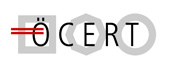 FÖRDERUNGEN FÜR UNTERNEHMENUnternehmen können über das Arbeitsmarktservice Ihres Bundeslandes eine Förderung beantragen. Für nähere Informationen wenden Sie sich bitte an die Landesgeschäftsstelle Ihres AMS: www.ams.at.ZERTIFIZIERUNGENWir sind ein österreichweit anerkannter BildungsträgerÖ-CERT bietet einen Überblick über qualitätssichernde Maßnahmen der Erwachsenenbildungsorganisationen und sichert die gegenseitige überregionale Anerkennung zwischen den einzelnen Ländern und dem Bund. Für IBG-Veranstaltungen können aufgrund der Verleihung von Ö-CERT  bundesweit Förderungen beantragt werden. Einen umfassenden Überblick über Förderungen für Privatzahler:innen bietet die Website des Ö-CERT: Förderstellen: Service: Ö-CERT (oe-cert.at)Dem IBG ist in einem ständigen Qualitätsprozess und wurde im Oktober 2021 im Rahmen des 7. Folgeaudits für die vorliegende Qualität ausgezeichnet und verfügt über das EBQ, Qualitätssiegel der oberösterreichischen Erwachsenen- und Weiterbildungseinrichtungen.E.A.N. ZertifkatDas IBG ist nach den gültigen Richtlinien der E.A.N.- zertifizierte Ausbildungsstätte. Der Aufbau und die Durchführung des Lerngangs Management in Sozial- und Pflegeeinrichtungen entsprechen den E.A.N. Richtlinien.Das Ausbildungsprogramm E.A.N. Zertifikat 2021+ wurde als Update des erfolgreichen E.D.E. Zertifikats entwickelt.Das einzigartige Ausbildungsprogramm E.A.N. Zertifikat für Führungskräfte in der Langzeitpflege 2021+ wurde als Ergebnis des internationalen Projekts unter der Leitung der Association of Social
Services Providers, Czech Republic, entwickelt. Ausführliche Informationen zum Projekt unter www.eancertificate.com EAN Logo einfügenÖGCC Zertifizierung: Das IBG ist seit 2020 eine nach den Richtlinien der ÖGCC (österreichische Gesellschaft für Case and Care Management www.oegcc.at) zertifizierte Bildungseinrichtung http://oegcc.at/123-2/von-der-oegcc-anerkannte-ausbildungsstaetten/. ÖGCC Logo einfügen